РЕШЕНИЕ 								КАРАР     № 193                                                                  «27»  апреля 2020 годаОб отмене решения Совета Лекаревского сельского поселения Елабужского муниципального района Республики Татарстан  от  22.10.2011 года № 46а «Об утверждении порядка сбора ртутьсодержащих ламп на территории Лекаревского сельского поселения»В целях приведения в соответствие с действующим законодательством Совет Лекаревского сельского поселения Елабужского муниципального района Республики Татарстан  	РЕШИЛ:	1. Решение Совета Лекаревского сельского поселения Елабужского муниципального района Республики Татарстан  от 22.10.2011 года № 46а «Об утверждении порядка сбора ртутьсодержащих ламп на территории Лекаревского сельского поселения» отменить.	2.Контроль за исполнением настоящего решения оставляю за собой.Председатель                                                                             Л.И.ЗариповаСОВЕТ ЛЕКАРЕВСКОГО СЕЛЬСКОГО ПОСЕЛЕНИЯ ЕЛАБУЖСКОГО МУНИЦИПАЛЬНОГОРАЙОНАРЕСПУБЛИКИ ТАТАРСТАН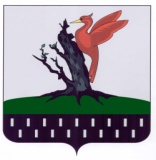 ТАТАРСТАН РЕСПУБЛИКАСЫАЛАБУГА  МУНИЦИПАЛЬРАЙОНЫ ЛЕКАРЕВО АВЫЛ ЖИРЛЕГЕ  СОВЕТЫ